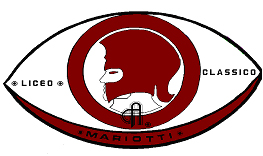 LICEO CLASSICO e MUSICALE“A. Mariotti”ATTIVITÀ DI PROGETTO a. s. 2023/2024AnagraficaBreve descrizione del progetto Fase preliminare: individuazione dell’idea e finalità del progetto Obiettivi previstiDestinatari (fasce di età; fasce di classi) Numero di alunni previstiNumero e nome docenti coinvolti con precisazione attività prevista e n. ore per ciascuno  Esperti esterni se previsti (numero, nome, qualifica, n. ore)Attività previste dal progettoTempi Ricaduta prevista del progetto Modalità di Verifica e valutazione Data   																					FIRMA………………………Titolo del progetto:  Presentato da: Nome n. ore docenzan. ore progettazione/organizzazionen. ore assistenza studentiNome n. ore docenzan. ore progettazione/organizzazionen. ore assistenza studentiNome n. ore docenzan. ore progettazione/organizzazionen. ore assistenza studentiNome n. ore docenzan. ore progettazione/organizzazionen. ore assistenza studentiNome n. ore docenzan. ore progettazione/organizzazionen. ore assistenza studentiNome n. ore docenzan. ore progettazione/organizzazionen. ore assistenza studentiNome n. ore docenzan. ore progettazione/organizzazionen. ore assistenza studentiNome n. ore docenzan. ore progettazione/organizzazionen. ore assistenza studentiNome n. ore docenzan. ore progettazione/organizzazionen. ore assistenza studenti